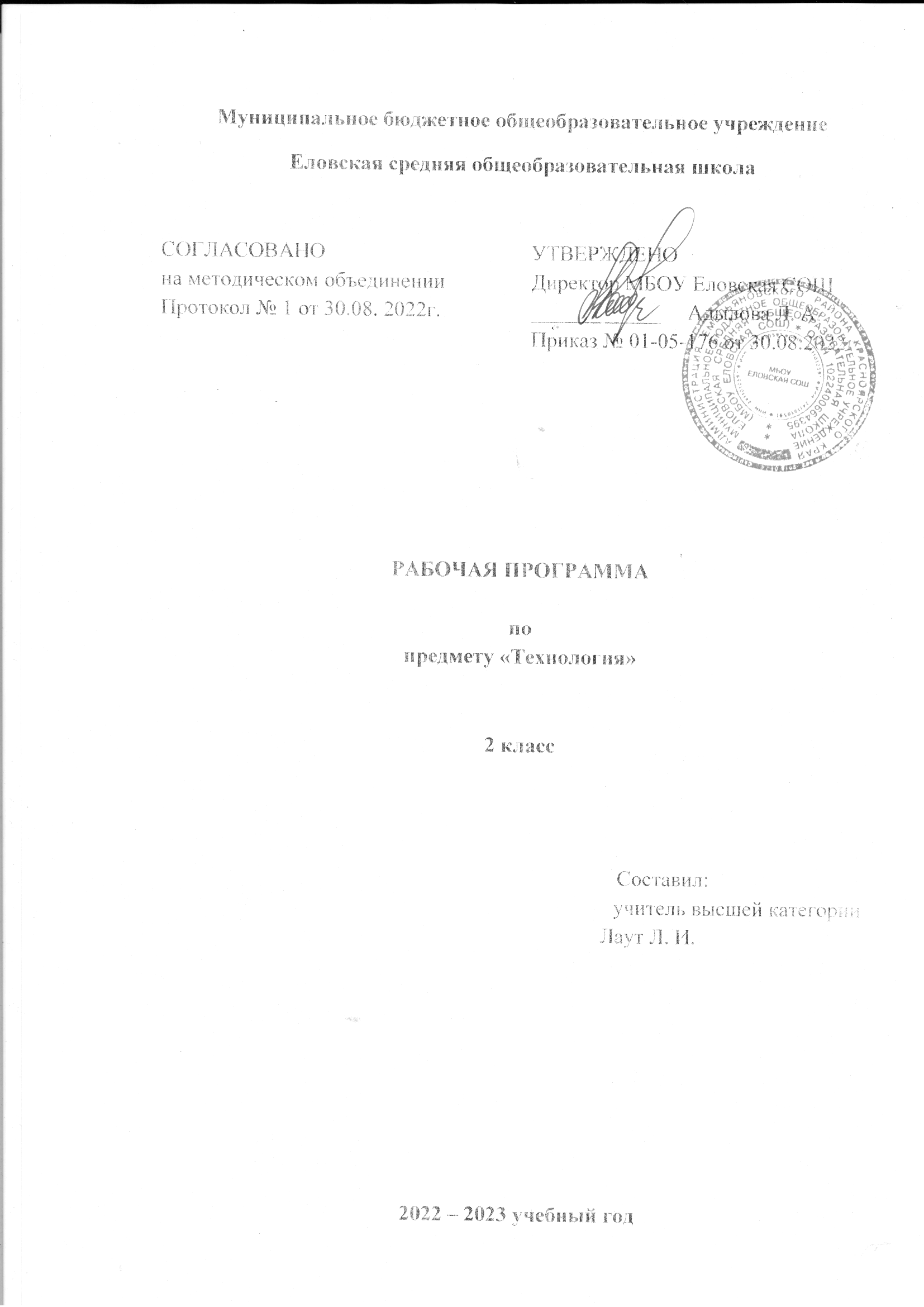 ПОЯСНИТЕЛЬНАЯ ЗАПИСКА	Рабочая программа по учебному предмету «Технология» для 2 класса разработана в соответствии с ФГОС и авторской программы Е.А. Лутцева Т.П. Зуева «Технология», 2020г., М.: «Просвещение».Цель изучения курса технологии — развитие социальнозначимых личностных качеств (потребность познавать и исследовать неизвестное, активность, инициативность, самостоятельность, самоуважение и самооценка), приобретение первоначального опыта практической преобразовательной и творческой деятельности в процессе формирования элементарных конструкторско-технологических знаний и умений и проектной деятельности, расширение и обогащение личного жизненно-практического опыта, представлений о профессиональной деятельности человека.Изучение технологии в начальной школе направлено на решение следующих задач:стимулирование и развитие любознательности, интереса к технике, потребности познавать культурные традиции своего региона, России и других государств;формирование целостной картины мира материальной и духовной культуры как продукта творческой предметно-преобразующей деятельности человека;формирование мотивации успеха и достижений, творческой самореализации на основе организации предметно-преобразующей, художественно-конструкторской деятельности;формирование первоначальных конструкторскотехнологических знаний и умений;развитие знаково-символического и пространственного мышления, творческого и репродуктивного воображения (на основе решения задач по моделированию и отображению объекта и процесса его преобразования в форме моделей: рисунков, планов, схем, чертежей); творческого мышления (на основе решения художественных и конструкторско-технологических задач);В основу содержания курса положена интеграция технологии с предметами эстетического цикла (изобразительное искусство,литературное чтение, музыка). Основа интеграции — процесс творческой деятельности мастера, художника на всех этапах (рождение идеи, разработка замысла, выбор материалов, инструментов и технологии реализации замысла, его реализация), целостность творческого процесса, использование единых, близких, взаимодополняющих средств художественной выразительности, комбинирование художественных технологий. Интеграция опирается на целостное восприятие младшим школьником окружающего мира, демонстрируя гармонию предметного мира и природы. При этом природа рассматривается как источник вдохновения художника, источник образов и форм, отражённых в народном быту, творчестве, а также в технических объектах.      Содержание учебного предмета «Технология» имеет практико-ориентированную направленность. Практическая деятельность рассматривается как средство развития личностных и социально значимых качеств учащихся, а также формирования системы специальных технологических и универсальных учебных действий. Во 2 классе темы уроков отражают главным образом не названия изделий, а технологические операции, способы и приёмы, знания о материалах и конструкции, так как первые два года обучения — период освоения основных элементарных конструкторско-технологических знаний и умений. Дополнительные задания на сообразительность (в рабочей тетради) развивают творческие способности.Планируемые результаты по курсу «Технология» во 2 классеЛичностные результаты:Объяснять свои чувства и ощущения от наблюдения объектов, иллюстраций, результатов трудовой деятельности мастера;Уважительно относиться к чужому мнению, к результатам труда мастеров;Понимать исторические традиции ремёсел, положительно относиться к людям ремесленных профессий.МетапредметныерезультатыРегулятивные УУДформулировать цель деятельности на уроке;выявлять и формулировать учебную проблему (в ходе анализа предъявляемых заданий, образцов изделий);планировать практическую деятельность на уроке;выполнять пробные поисковые действия (упражнения) для выявления оптимального решения проблемы (задачи);предлагать конструкторско-технологические приёмы и способы выполнения отдельных этапов изготовления изделий (на основе пробных поисковых упражнений и продуктивных заданий в учебнике) из числа освоенных;работая по плану составленному совместно с учителем, использовать необходимые средства (рисунки, инструкционные карты, приспособления и инструменты), осуществлять контроль точности выполнения операций (с помощью сложных по конфигурации шаблонов, чертёжных инструментов);определять успешность выполнения своего задания (в диалоге с учителем).Познавательные УУДУчащийся научится с помощью учителя:наблюдать конструкции и образы объектов природы и окружающего мира, традиции и творчество мастеров родного края;сравнивать конструктивные и декоративные особенности предметов быта и осознавать их связь с выполняемыми утилитарными функциями, понимать особенности декоративно-прикладных изделий, называть используемые для рукотворной деятельности материалы;понимать, что нужно использовать пробно-поисковые практические упражнения для открытия нового знания и умения;находить необходимую информацию как в учебнике, так и в предложенных учителем словарях и энциклопедиях (в учебнике для 2 класса для этого предусмотрен словарь терминов, дополнительный познавательный материал);называть конструкторско-технологические и декоративно-художественные особенности объектов (графических и реальных), искать наиболее целесообразные способы решения задач из числа освоенных;самостоятельно делать простейшие обобщения и выводыКоммуникативные УУДУчащийся научится с помощью учителя:вести небольшой познавательный диалог по теме урока, коллективно анализировать изделия;вступать в беседу и обсуждение на уроке и в жизни;слушать учителя и одноклассников, высказывать своё мнение;выполнять предлагаемые задания в паре, группе из 3—4 человек.Предметные результатыОбщекультурные и общетрудовые компетенции. Основы культуры труда. Самообслуживание.Учащийся будет знать о (на уровне представлений):элементарных общих правилах создания рукотворного мира (прочность, удобство, эстетическая выразительность — симметрия, асимметрия);гармонии предметов и окружающей среды;профессиях мастеров родного края;характерных особенностях изученных видов декоративно-прикладного искусства.Учащийся будет уметь:самостоятельно отбирать материалы и инструменты для работы;готовить рабочее место в соответствии с видом деятельности, поддерживать порядок во время работы, убирать рабочее место;выделять, называть и применять изученные общие правила создания рукотворного мира в своей предметно-творческой деятельности;самостоятельно выполнять доступные задания с опорой на технологическую карту в предложенных ситуациях и на общие для всех простые правила поведения, делать выбор, какое мнение принять — своё или другое, высказанное в ходе обсуждения;применять освоенные знания и практические умения (технологические, графические, конструкторские) в самостоятельной интеллектуальной и практической деятельности.Технология ручной обработки материалов. Основы художественно-практической деятельности.                Учащийся будет знать:обобщённые названия технологических операций: разметка, получение деталей из заготовки, сборка изделия, отделка;названия и свойства материалов, которые учащиеся используют в своей работе;происхождение натуральных тканей и их виды;способы соединения деталей из разных материалов, изученные соединительные материалы;основные характеристики и различие простейшего чертежа и эскиза;линии чертежа (линия контура и надреза, линия выносная и размерная, линия сгиба) и приёмы построения прямоугольника и окружности с помощью чертёжных инструментов;названия, устройство и назначение чертёжных инструментов (линейка, угольник, циркуль).                 Учащийся будет уметь:читать простейшие чертежи (эскизы);выполнять экономную разметку с помощью чертёжных инструментов с опорой на простейший чертёж (эскиз);оформлять изделия и соединять детали прямой строчкой и её вариантами;решать несложные конструкторско-технологические задачи;справляться с доступными практическими (технологическими) заданиями с опорой на образец и инструкционную карту.Конструирование и моделирование.                    Учащийся будет знать:неподвижный и подвижный способы соединения деталей;отличия макета от модели.                     Учащийся будет уметь:конструировать и моделировать изделия из различных материалов по модели, простейшему чертежу или эскизу;определять способ соединения деталей и выполнять подвижное и неподвижное соединение известными способами.4.Использование информационных технологий.                Учащийся будет знать о:назначении персонального компьютера.СОДЕРЖАНИЕ УЧЕБНОГО ПРЕДМЕТА (КУРСА)Художественная мастерская (10 часов)Что ты уже знаешь? Зачем художнику знать о тоне, форме и размере? Какова роль цвета в композиции? Какие бывают цветочные композиции? Как увидеть белое изображение на белом фоне? Что    такое симметрия?  Как получитьсимметричные детали? Можно ли сгибать картон? Как? Наши проекты. Как плоское превратить в объемное? Как согнуть картон по кривой линии?  Чертёжная мастерская (7 часов)Что такое технологические операции и способы? Что такое линейка и что она умеет? Что такое чертеж и как его прочитать? Как изготовить несколько одинаковых прямоугольников? Можно ли разметитьпрямоугольник по угольнику? Можно ли без шаблона разметить круг? Мастерская Деда Мороза и Снегурочки. Проверим себя.Конструкторская мастерская (9 часов)Какой секрет у подвижных игрушек? Как из неподвижной игрушки сделатьподвижную? Еще один способ сделать игрушку подвижной. Что заставляет вращаться винт-пропеллер? Можно ли соединить детали без соединительных материалов? День защитника Отечества. Изменяется ливооружение в армии? Как машины помогают человеку? Поздравляем женщин и девочек? Что интересного в работе архитектора? Нашипроекты. Проверим себя.Рукодельная мастерская (8 часов)Какие бывают ткани? Какие бывают нитки. Как они используются? Что такое натуральные ткани? Каковы их свойства? Строчка косого стежка. Есть ли у неё «дочки»? Как ткань превращается в изделие? Лекало. Что узнали, чему училисьСодержание тем учебного курса 2 класс (34 ч)ТЕМАТИЧЕСКОЕ ПЛАНИРОВАНИЕ Технология	№РазделКол-вочасов                      Характеристика                  деятельности учащихся1Художественная мастерская	10Самостоятельно:организовывать рабочее место;узнавать и называть материалы, инструменты и приёмы обработки материалов, изученные в 1 классе;наблюдать, сравнивать и называть различные материалы, инструменты, технологические операции, средства художественной выразительности;применять ранее освоенное для выполнения практического задания. организовывать рабочее место для работы с бумагой и картоном (рационально размещать материалы и инструменты);наблюдать, сравнивать природные материалы по форме и тону;использовать ранее приобретённые знания и умения в практической работе (разметка по шаблону, резание ножницами, складывание, наклеивание бумажных деталей);анализировать образцы изделий попамятке,	понимать	поставленнуюцель;организовывать рабочее место для работы с бумагой и картоном (рационально размещать материалы и инструменты);С помощью учителя:анализировать образцы изделий, понимать поставленную цель, отделять известное от неизвестного;делать выводы о наблюдаемых явлениях;отбирать необходимые материалы для композиций;изготавливать изделие с опорой на готовый план, рисунки;оценивать результат своей деятельности (качество изделия: точность разметки и вырезания деталей, аккуратность наклеивания, общая эстетичность; оригинальность: выбор цвета, иной формы, композиции);обобщать (называть) то новое, что освоеносравнивать конструктивные особенности схожих изделий и технологии их изготовления;отделять известное от неизвестного;открывать новые знания и умения, решать конструкторско-технологические задачи через пробные упражнения (понятие «симметрия», ось симметрии, проверка симметричности деталей складыванием);делать выводы о наблюдаемых явлениях;составлять план предстоящей практической работы и работать по составленному плану;изготавливать изделие с опорой на рисунки и план;изготавливать изделие с опорой на рисунки и план;оценивать результат своей деятельности (качество изделия: точность разметки и вырезания деталей, аккуратность наклеивания, общая эстетичность; оригинальность: выбор цвета, иной формы);проверять изделие в действии, корректировать при необходимости его конструкцию;обобщать (называть) то новое, что освоено;выполнять данную учителем часть задания, осваивать умение договариваться2Чертёжная мастерская.7Самостоятельно:использовать ранее приобретённые знания и умения в практической работе (разметка по шаблону, резание ножницами, складывание, наклеивание бумажных деталей);анализировать образцы изделий попамятке,	понимать	поставленнуюцель;организовывать рабочее место для работы с бумагой и картоном (рационально размещать материалы и инструменты);анализировать образцы изделий по памятке, понимать поставленную цель;организовывать рабочее место для работы с бумагой и картоном (рационально размещать материалы и инструменты); осуществлять контроль по шаблонам;отбирать необходимые материалы для изделий.С помощью учителя:сравнивать конструктивные особенности схожих изделий и технологии их изготовления;сравнивать изделия и их чертежи;отделять известное от неизвестного;открывать новые знания и умения, решать конструкторско-технологические задачи через наблюдения, сравнения, рассуждения, пробные упражнения (понятие «чертёж», линии чертежа — контурная, выносная, линия сгиба, как читать чертёж, как выпол- нять разметку детали по её чертежу, угольник, приёмы работы угольником, циркуль, приёмы работы циркулем, понятия «круг,окружность дуга, радиус») делать выводы о наблюдаемых явлениях; осваивать умение читать чертежи и выполнять по ним разметку деталей; составлять план предстоящей практической работы и работать по составленному плану; выполнять работу по технологической карте; осуществлять контроль по линейке, угольнику, циркулю; оценивать результат свой деятельности; проверять изделие в действии, корректировать при необходимости его конструкцию, технологию изготовления; обобщать (называть) то новое, что освоено; искать дополнительную информацию в книгах, энциклопедиях, журналах, Интернете (с помощью взрослых); уважительно относиться к людям труда и результатам их труда» осваивать умение обсуждать и оценивать свои знания, искать ответы в учебнике.3Конструкторская мастерская.9Самостоятельно:организовывать рабочее место для работы с бумагой и картоном (рационально размещать материалы и инструменты);осуществлять контроль по линейке, угольнику и шаблонам;отбирать необходимые материалы для изделия.С помощью учителя:осваивать умение использовать ранее приобретённые знания и умения в практической работе (разметка с помощью чертёжных инструментов и др.);сравнивать конструктивные и декоративные особенности зданий разных по времени и функциональному назначению;работать в группе, исполнять социальные роли, осуществлять сотрудничество; обсуждать изделие, отделять известное от неизвестного, открывать новые знания и умения, решать конструкторско-технологические задачи через пробные упражнения (получение сложных объёмных форм на основе известных приёмов складывания, надрезания, вырезания);составлять план предстоящей практической работы и работать по составленному плану;выполнять работу по технологической карте;оценивать результат своей деятельности (качество изделия: точность разметки и вырезания деталей, аккуратность сборки, общая эстетичность; оригинальность: выбор цвета, формы, общей композиции макета);обобщать (называть) то новое, что освоено;выполнять данную учителем часть задания, осваивать умение договариваться и помогать друг другу в совместной работе;осваивать умение обсуждать и оценивать свои знания, искать ответы в учебнике; искать дополнительную информацию в книгах, энциклопедиях, журналах, Интернете (с помощью взрослых); уважительно относиться к людям труда и результатам их труда» осваивать умение обсуждать и оценивать свои знания, искать ответы в учебнике.4Рукодельная мастерская.8Самостоятельно:анализировать образцы изделий по памятке;организовывать рабочее место для работы с текстилем (рационально размещать материалы и инструменты);осуществлять контроль по шаблонам и лекалам.С помощью учителя:наблюдать и сравнивать ткань,трикотажное полотно, нетканые материалы (по строению и материалам основ), нитки, пряжу, вышивки, образцы тканей натурального происхождения,	конструктивные особенностиизделий, технологические последовательности изготовления изделий из ткани и других материалов;классифицировать изучаемые материалы (нетканые, ткани, трикотажное полотно) по способу изготовления, нитям основ; нитки по назначению и происхождению, изучаемые материа- лы по сырью, из которого они изготовлены;отделять известное от неизвестного;открывать новые знания и умения, решать конструкторско-технологические задачи через наблюдения, обсуждения, исследование (ткани и трикотаж, нетканые полотна, натуральныеткани, виды ниток и их назначение,лекало, разметка по лекалу, способысоединения деталей из ткани, строчкакосого стежка и её варианты);делать выводы о наблюдаемых явлениях; уважительно относиться к труду мастеров;осваивать умение обсуждать и оценивать свои знания, искать ответы в учебникеУчиться использовать освоенные знания и умения для решения предложенных задач- искать дополнительную информацию в книгах, энциклопедиях, журналах, Интернете (с помощью взрослых); уважительно относиться к людям труда и результатам их труда» осваивать умение обсуждать и оценивать свои знания, искать ответы в учебнике.Итого:34№Тема урокаДатапо плануДатапо факту№Тема урокаДатапо плануДатапо фактуХудожественная мастерская (10 ч.)Художественная мастерская (10 ч.)Художественная мастерская (10 ч.)Художественная мастерская (10 ч.)Правила техники безопасности. Что ты уже знаешь? Практическая работа: Коробочка.Зачем художнику знать о цвете, форме и размере? Практическая работа: Орнаменты из семян.Какова роль цвета в композиии? Практическая работа: Букет в вазе.Какие бывают цветочные композиции? Практическая работа: Букет в вазе.Как увидеть белое изображение на белом фоне? Практическая работа: Белое на белом.Что такое симметрия? Как получить симметричные детали? Практическая работа: Соборы и замки.Можно ли сгибать картон? Практическая работа: Собачка и павлин.Наши проекты. Африканская саванна. Практическая работа: Африканская саванна.Практическая работа: Как плоское превратилось в объемное.Практическая работа: Как согнуть картон по кривой линии?Чертёжная мастерская (7 ч.) Что такое технологические операции и способы? Практическая работа: Игрушки с пружинками.Что такое линейка и что она умеет? Практическая работа: Необычная открытка.Что такое чертеж и как его прочитать?Как изготовить несколько одинаковых прямоугольников?  Практическая работа: Аппликация с переплетением.Можно ли разметить прямоугольник по угольнику? Практическая работа: Блокнотик для записей.Можно ли без шаблона разметить круг? Практическая работа: Цветок – шестиугольник.Мастерская Деда Мороза и Снегурочки Практическая работа: Новогодние игрушкиКонструкторская мастерская (9ч.)  Какой секрет у подвижных игрушек? Практическая работа: Игрушка качалкаКак из неподвижной игрушки сделать подвижной? Практическая работа: Подвижные игрушки.Что заставляет вращаться пропеллер? Практическая работа: Модель планера.Можно ли соединить детали без соединительных материалов? Практическая работа: Самолет.День защитника Отечества. Практическая работа: Вертолет.Как машины помогают человеку?Поздравляем женщин и девочек. Практическая работа: Цветы. Как машины помогают человеку? Практическая работа: Машины.Что интересного в работе архитектора? Практическая работа: Создадим свой город.Рукодельная мастерская (8 ч.)Какие бывают ткани? Практическая работа: Подставка «Ежик».Какие бывают нитки? Как они используются? Практическая работа: Птичка из помпона.Что такое натуральные ткани? Каковы их свойства? Практическая работа: ПодставкаСтрочка косого стежка. Практическая работа: Мешок с сюрпризом. Строчка косого стежка. Практическая работа: Мешок с сюрпризом. Как ткань превращается в изделие? Лекало Практическая работа: Футляр для мобильного телефона. Защита проектов.Как ткань превращается в изделие? Лекало Практическая работа: Футляр для мобильного телефона. Защита проектов. Обобщение